Publicado en Barcelona el 25/05/2023 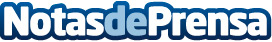 Recuperados DOA estrena nuevo sitio web y lo hace gracias a las ayudas del Kit digitalLa compañía, que está especializada en la compra y la venta de palets de madera, ha conseguido renovar su página web implementando las ayudas de los Next GenerationDatos de contacto:Carlos937685249Nota de prensa publicada en: https://www.notasdeprensa.es/recuperados-doa-estrena-nuevo-sitio-web-y-lo_1 Categorias: Cataluña Logística Servicios Técnicos Digital http://www.notasdeprensa.es